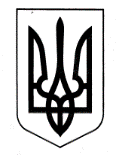 ХАРКІВСЬКА ОБЛАСНА ДЕРЖАВНА АДМІНІСТРАЦІЯДЕПАРТАМЕНТ НАУКИ І ОСВІТИ НАКАЗ29.10.2019					   Харків					    № 288Про участь учнів Комунального закладу «Харківський професійний коледж спортивного профілю» Харківської обласної ради у чемпіонаті України з бадмінтону Відповідно до Положення про Департамент науки і освіти Харківської обласної державної адміністрації, затвердженого розпорядженням голови обласної державної адміністрації від 16.04.2018 № 284, враховуючи План спортивно-масових заходів Харківського обласного вищого училища фізичної культури і спорту на 2019 рік, затвердженого директором Департаменту науки і освіти Харківської обласної державної адміністрації Ларисою КАРПОВОЮ від 03.01.2019, керуючись статтею 6 Закону України «Про місцеві державні адміністрації», н а к а з у ю:	1. РЕКОМЕНДУВАТИ директору Комунального закладу «Харківський професійний коледж спортивного профілю» Харківської обласної ради ПОПОВУ Анатолію Михайловичу:	1.1. Забезпечити участь учнів відділення бадмінтону у чемпіонаті України, що відбудеться у м. Дніпрі.		Термін: 04.11.2019-07.11.20191.2. Відрядити до м. Дніпра вчителя бадмінтону Комунального закладу «Харківський професійний коледж спортивного профілю» Харківської обласної ради для супроводження учнів відділення бадмінтону.Термін: 04.11.2019-07.11.20192. Витрати по відрядженню учнів та супроводжуючої особи, зазначених у пункті 1 цього наказу, здійснити відповідно до кошторису витрат, затвердженому у  встановленому порядку.Заступник директора Департаменту –Начальник управління освіти і науки			Володимир ІГНАТЬЄВ З наказом «Про участь учнів Комунального закладу «Харківський професійний коледж спортивного профілю» Харківської обласної ради у чемпіонаті України з бадмінтону  від «___» _____________ 2019 р. №_____ознайомлений:Директор Комунального закладу «Харківський  професійний коледж спортивного профілю» Харківської обласної ради                              А. ПОПОВ